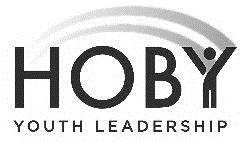 Medication Verification Form for Physicians(Please type or print legibly)(This form is to be completed by the participant’s prescribing physician. If the participant has more than one prescribing physician, then each physician will need to complete a form. Please type or print legibly.)Name of Participant/Patient: ____________________________________________________________________________________	Prescribing Physician Name: 	Prescribing Physician Medical License Number and State where licensed: 	 Please complete the chart below for the medications which you have prescribed to the participant.Please affix physician’s business card or voided prescription in the space below.As the prescribing physician, I attest that the use of the medications prescribed by me, and taken as directed as listed above, should not impair the participant's ability to care for his/her own safety or the safety of others; increase the risk of harm to others; or cause dizziness and/or fatigue.   Signature of Prescribing Physician: 	____________________________________	 Date: 			Name of MedicationType of MedicationCondition for TreatmentDosageFrequency